В соответствии с Федеральными законами от 03.10.2003 г. № 131-ФЗ «Об общих принципах организации местного самоуправления в Российской Федерации», от 04.12.2007 г. № 329-ФЗ «О физической культуре и спорте в Российской Федерации», Положением  о Единой всероссийской спортивной классификации, утвержденным приказом Министерства спорта Российской Федерации от 17.03.2015 № 227 администрация ПОСТАНОВЛЯЕТ:1.	Создать комиссию по рассмотрению материалов о присвоении (подтверждении) спортивных разрядов, квалификационных категорий спортивных судей и утвердить ее состав (приложение 1).2.	Утвердить Положение о комиссии по рассмотрению материалов о присвоении спортивных разрядов, квалификационных категорий спортивных судей (приложение 2).3.	Наделить муниципальное автономное учреждение дополнительного образования «Печорская детско-юношеская спортивная школа», муниципальное автономное учреждение «Спортивный оздоровительный комплекс «Сияние севера» полномочиями по присвоению разрядов: «первый юношеский спортивный разряд», «второй юношеский спортивный разряд», «третий юношеский спортивный разряд», квалификационную категорию спортивных судей «юный спортивный судья».4.	Настоящее постановление вступает в силу с момента подписания и подлежит размещению на официальном сайте администрации МР «Печора».5.	Контроль за исполнением настоящего постановления возложить на заместителя главы администрации И.А. Шахову.И.о. главы администрации		    	                                          А.В. ТкаченкоПриложение 1к постановлению администрации МР «Печора»от « 27 » октября 2015 г. № 1224Состав комиссии по рассмотрению материалов о присвоении (подтверждение) спортивных разрядов, квалификационных категорий спортивных судей___________________________________Приложение 2к постановлению администрации МР «Печора»от « 27 » октября 2015 г. № 1224
ПОЛОЖЕНИЕ О КОМИССИИ ПО РАССМОТРЕНИЮ МАТЕРИАЛОВ О ПРИСВОЕНИИ СПОРТИВНЫХ РАЗРЯДОВ1. Комиссия администрации муниципального района «Печора» по рассмотрению материалов о присвоении спортивных разрядов (далее - Комиссия) образуется для содействия принятию объективного решения по вопросам присвоения спортивных разрядов.2. Комиссия в своей деятельности руководствуется Конституцией Российской Федерации, федеральными законами и иными нормативными правовыми актами Российской Федерации, Конституцией Республики Коми, законами Республики Коми и иными нормативными правовыми актами Республики Коми, нормативными правовыми актами Министерства спорта Российской Федерации и настоящим Положением.3. Решения Комиссии носят рекомендательный характер.4. Комиссия создана с целью повышения уровня экспертной оценки, выработки рекомендаций и обеспечения объективного подхода к рассмотрению материалов о присвоении (подтверждении) спортивных разрядов.5. Основной задачей Комиссии является рассмотрение документов о присвоении (подтверждении) спортивных разрядов: «второй спортивный разряд», «третий спортивный разряд», квалификационных категорий спортивных судей: «спортивный судья второй категории», «спортивный судья третей категории».6. Комиссия состоит из председателя, заместителя председателя, членов Комиссии и ответственного секретаря.7. Состав Комиссии утверждается распоряжением администрации МР «Печора».8. Заседания Комиссии проводятся по мере необходимости, но не реже одного раза в два месяца.9. Заседания Комиссии считаются правомочными, если на них присутствуют не менее половины их членов.10. Заседания Комиссии ведет председатель Комиссии, а в случае его отсутствия - заместитель председателя Комиссии по поручению председателя Комиссии.Организационную и техническую работу по подготовке заседаний Комиссии осуществляет ответственный секретарь.11. Решения Комиссии принимаются простым большинством голосов присутствующих на заседании членов Комиссии.В случае равенства голосов решающим является голос председательствующего на заседании Комиссии.12. Решения Комиссии оформляются протоколом, который подписывается председателем Комиссии или его заместителем и ответственным секретарем Комиссии. В случае отрицательного решения документы возвращаются инициатору, в случае положительного решения готовится распоряжение администрации МР «Печора» о присвоении (подтверждении) спортивных разрядов: «второй спортивный разряд», «третий спортивный разряд», квалификационных категорий спортивных судей: «спортивный судья второй категории», «спортивный судья третей категории».______________________________________Лист согласованияпостановления администрации «О создании комиссии администрации муниципального района «Печора» по рассмотрению материалов о присвоении (подтверждении) спортивных разрядов, квалификационных категорий спортивных судей» Лист рассылкипостановления администрации от  «       »  октября  №         - р«О создании комиссии администрации муниципального района «Печора» по рассмотрению материалов о присвоении (подтверждении) спортивных разрядов, квалификационных категорий спортивных судей»   попопопоАДМИНИСТРАЦИЯМУНИЦИПАЛЬНОГО  РАЙОНА«ПЕЧОРА»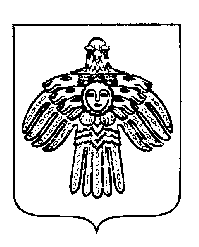 «ПЕЧОРА»  МУНИЦИПАЛЬНÖЙ   РАЙОНСААДМИНИСТРАЦИЯ ПОСТАНОВЛЕНИЕТШÖКТÖМПОСТАНОВЛЕНИЕТШÖКТÖМПОСТАНОВЛЕНИЕТШÖКТÖМ« 27  »  октября  2015 г.г. Печора,  Республика Коми		                   № 1224	                                               О создании комиссии по рассмотрению материалов о присвоении (подтверждении) спортивных разрядов, квалификационных категорий спортивных судейМаточкина В.Г.- заведующий отделом по физкультуре и спорту администрации МР «Печора», председательКозлова К.В.- ведущий специалист отдела по физкультуре и спорту администрации МР «Печора», заместитель председателяСамсонова В.М.- ведущий эксперт отдела по физкультуре и спорту администрации МР «Печора», ответственный секретарьЧлены комиссии:Артеева Т.В.- заместитель директора МАУ ДО «Печорская ДЮСШ»Шадрина С.М.- заместитель директора МАУ «СОК «Сияние севера»Фетисова И.В.- методист Управления образования МР «Печора»№ п/пФ.И.О.ДолжностьДатаПодписьШахова И.А.заместитель главы администрацииИнициатор проектаМаточкина В.Г., 73620зав. отделом по физкультуре и спортуГамлий О.С.зав. отделом правовой и кадровой работы1дело2отдел по физкультуре и спорту